PREDSEDA NÁRODNEJ RADY SLOVENSKEJ REPUBLIKYČíslo: CRD-100/2019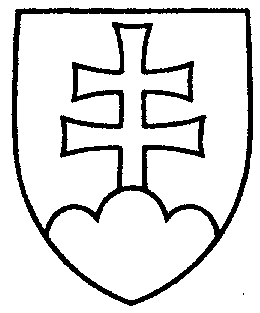 1329ROZHODNUTIEPREDSEDU NÁRODNEJ RADY SLOVENSKEJ REPUBLIKYz 11. januára 2019o pridelení vládneho návrhu zákona na prerokovanie výborom Národnej rady Slovenskej republiky	N a v r h u j e m	Národnej rade Slovenskej republiky p r i d e l i ť	vládny návrh zákona, ktorým sa dopĺňa zákon č. 321/2002 Z. z. o ozbrojených silách Slovenskej republiky v znení neskorších predpisov a ktorým sa mení a dopĺňa zákon 
č. 124/1992 Zb. o Vojenskej polícii v znení neskorších predpisov (tlač 1263), doručený
11. januára 2019	na prerokovanie	Ústavnoprávnemu výboru Národnej rady Slovenskej republiky a	Výboru Národnej rady Slovenskej republiky pre obranu a bezpečnosť; u r č i ť 	 a) k návrhu zákona ako gestorský Výbor Národnej rady Slovenskej republiky 
pre obranu a bezpečnosť, 	 b) lehotu na prerokovanie návrhu zákona v druhom čítaní vo výbore 
do 22. marca 2019 a v gestorskom výbore do 25. marca 2019.Andrej   D a n k o   v. r.